САМАРКАНДСКИЙ ГОСУДАРСТВЕННЫЙ УНИВЕРСИТЕТ 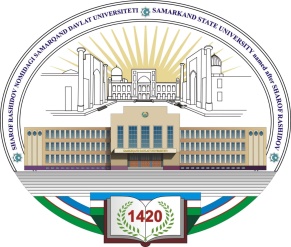 ИМЕНИ ШАРОФА РАШИДОВАФОРМА АНКЕТАФамилия:_________________________________ Имя:_____________________________________Отчество:________________________________Факультет: ______________________________________________________________________Область обучения: (узбекский/русский) ______________________________________________ ____________________________________________________________________________.Форма обучения: (дневная/вечерняя/заочная) ______________________________________Пол: ______________________________________________Дата/месяц/год рождения:____________________________Место рождения:____________________________________Национальность:____________________________________Образование (какое учебное заведение, когда и где окончил): _______________________________________________________________________________________________________________Серия и номер паспорта:_____________________________________________________________Выдано/когда:_____________________________________________________________Семейный положения: ______________________________________________________________(сведения о семье и детях, их месте жительства)Информация о его родителях:Отец:________________________________________________________________________________Мать:________________________________________________________________________________                                                                   (место жительства и место работы)Телефон/электронная почта:________________________________________________Личный адрес:а)______________________________________________________________________________ место постоянного жительстваб) ________________________________________________________________________________ временное проживание"____"________________20___г.                                                                                                                               Ф.И.О (личная подпись)